JOUW INTERESSEGEBIEDENKies in het onderstaand schema twee interessegebieden die je sterker aanspreken dan de overige interessegebieden. Zet er ++ achterKies daarna twee interessegebieden die je echt niet aanspreken. Zet er -- achter.Leg uit waarom het juist deze twee interessegebieden zijn, die je aanspreken:Leg uit waarom de onderstaande twee interessegebieden, jou juist totaal NIET aanspreken: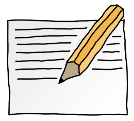 OPDRACHT 1.11InteressegebiedenJouw interesse(++ / --)Volgens jouw ouder / verzorger (+ / ± / -)Zorg en WelzijnSportPolitieDierenverzorgingToerismeHorecaHandel en KantoorAutotechniekKunst en ModePolitieZorg en WelzijnSportKunst en ModeKunst en ModeHorecaPolitieToerismeSportINTERESSEGEBIEDENINTERESSEGEBIEDENHorecaPolitieToerismeSportAutotechniekAutotechniekHorecaPolitieDierenverzorgingDierenverzorgingDierenverzorgingHandel en KantoorHorecaINTERESSEGEBIED 1INTERESSEGEBIED 1Welke beroepen zouden hierbij kunnen horen?INTERESSEGEBIED 1INTERESSEGEBIED 1Wat vind je ouder/opvoeder van dit interessegebied voor jou?INTERESSEGEBIED 1INTERESSEGEBIED 2INTERESSEGEBIED 2Welke beroepen zouden hierbij kunnen horen?INTERESSEGEBIED 2INTERESSEGEBIED 2Wat vind je ouder/opvoeder van dit interessegebied voor jou?INTERESSEGEBIED 2INTERESSEGEBIED 1Wat vind je ouder/opvoeder hiervan?INTERESSEGEBIED 2Wat vind je ouder/opvoeder hiervan?